
Влияние музыки на развитие творческих способностей ребенка.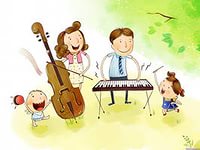 О положительном  влиянии музыки на человека проведено множество исследований, представлено большое количество доказательств, написано бессчетное количество статей. Многие родители желали бы, чтобы их ребёнок был чуточку умнее, а главное счастливее и удачливее не только своих сверстников, но и собственных родителей. Тем не менее, не все еще знают о том, что занятия музыкой повышают интеллектуальные способности детей в среднем до 40%!  Но даже те папы и мамы, которым хорошо известна польза от уроков музыки, стараются избегать темы о музыкальном образовании. Наоборот, они тщательно ищут другие способности у  своего ребёнка и стараются загрузить его иными видами активности. Почему? Потому, что большая часть из них либо сами не посещали уроков музыки в детстве, либо у них остались неприятные воспоминания о самом процессе обучения - их вынуждали это делать в угоду их же родителям. В наш век родители и учителя музыки обеспокоены тем, что большое количество детей начинают и в скором времени оставляют уроки музыки. Но самое интересное, взрослые не делают даже попыток выяснить настоящую причину потери детского интереса. На вопрос: «Почему прекратились музыкальные занятия?» -  звучит практически стандартный ответ: «Ребёнок сам не захотел, у него появились другие увлечения».  Весь процесс обучения в глазах неопытных родителей выглядит очень сложно. Неужели папы и мамы должны учить музыкальную грамоту и приобретать различные исполнительские навыки так же, как их дети? В этом нет никакой необходимости. В основе любого образования лежит, в первую очередь, интерес. Чтобы в самом начале у ребёнка появился интерес к урокам музыки, не требуется большого труда – хорошая музыка в хорошем исполнении сама сделает свое дело, а вот чтобы сохранить и поддержать интерес долгие годы, требуется целенаправленность, терпение и специальные знания. Для развития интереса к музыке необходимо создать дома условия, музыкальный уголок, где бы ребёнок мог  послушать музыку, поиграть на детских музыкальных инструментах; посещать концерты, театральные постановки, соответствующие возрасту детей с последующим обсуждением. Активное участие семьи в процессе музыкально – эстетического воспитания детей дома и в мероприятиях детского сада способствует развитию музыкальных способностей и интереса дошкольников к дальнейшему обучению музыке.